小諸市立芦原中学校区再編に関わる基本設計・実施設計業務委託既存施設要件１　小諸市立芦原中学校　学校敷地（公図）※敷地範囲の線はイメージですので実際と異なることがございます。※赤線は学校用地、青線は教職員住宅用地となります。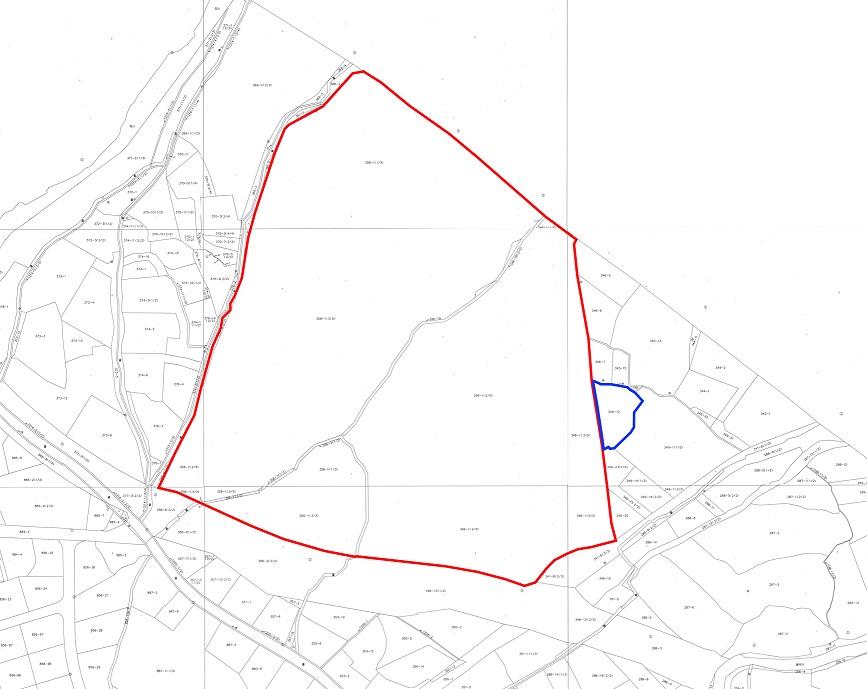 ２　小諸市立芦原中学校　学校敷地（航空写真イメージ）※イメージですので実際と異なる場合があります。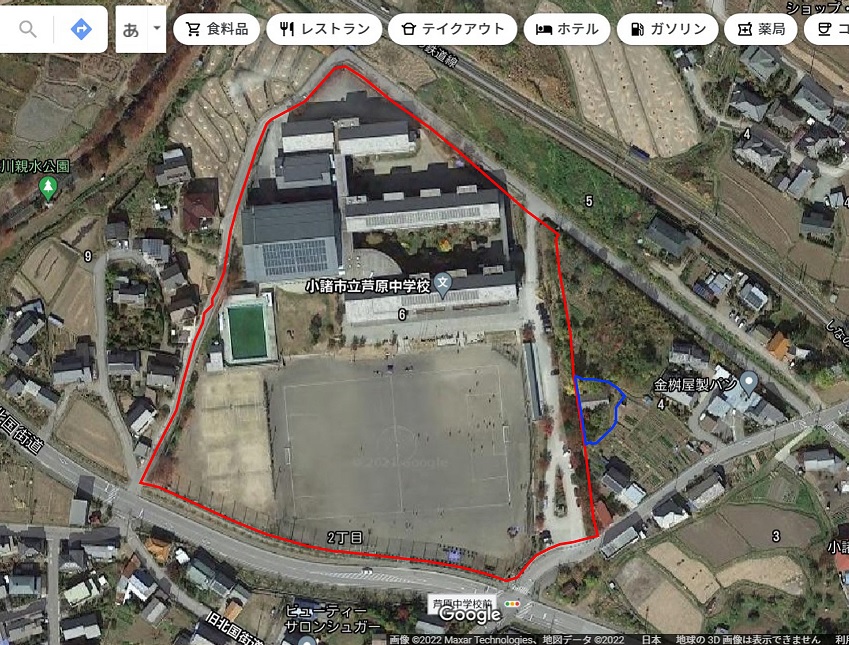 ３　芦原中学校施設配置図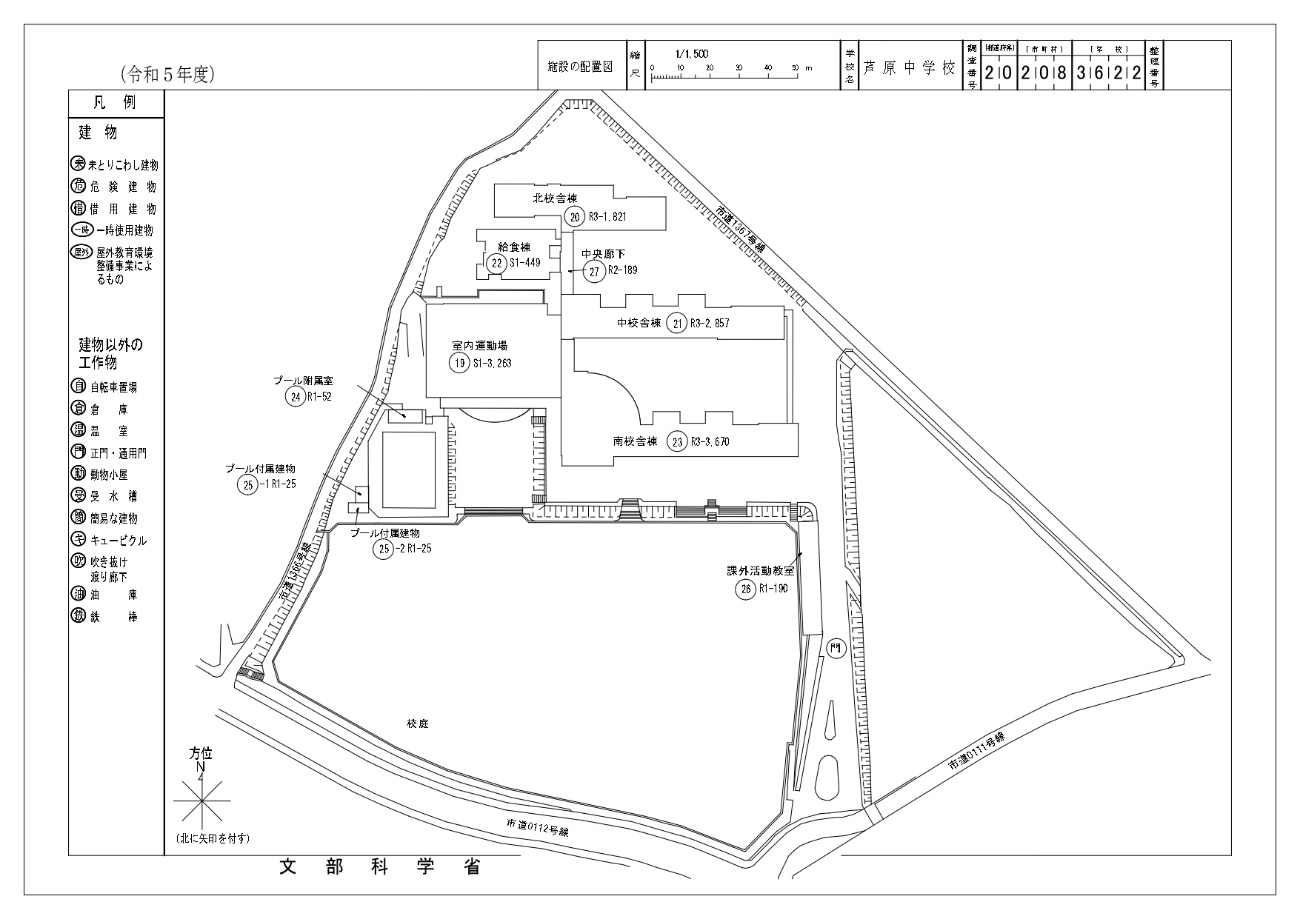 ４　芦原中学校教室配置図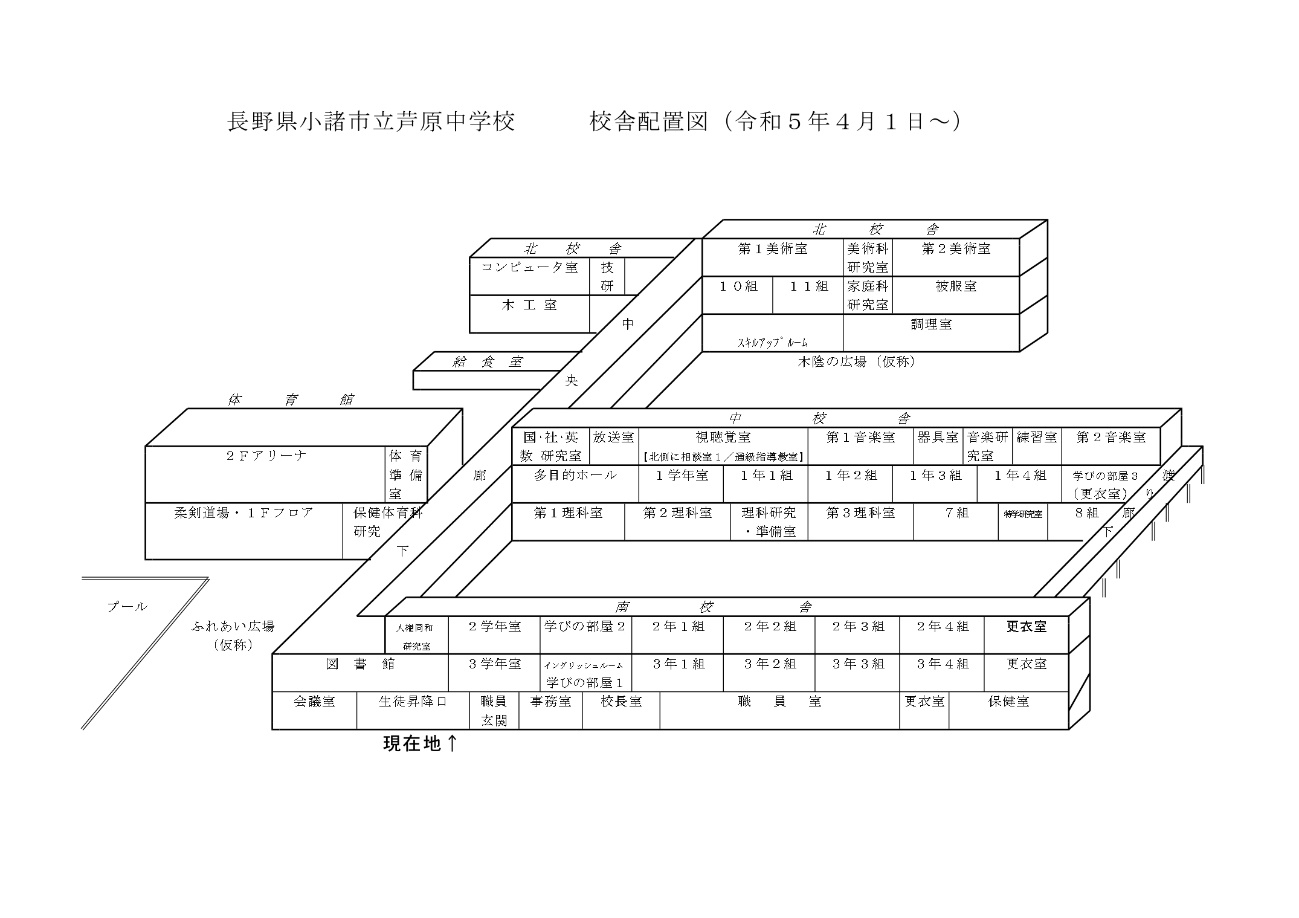 ５　平面図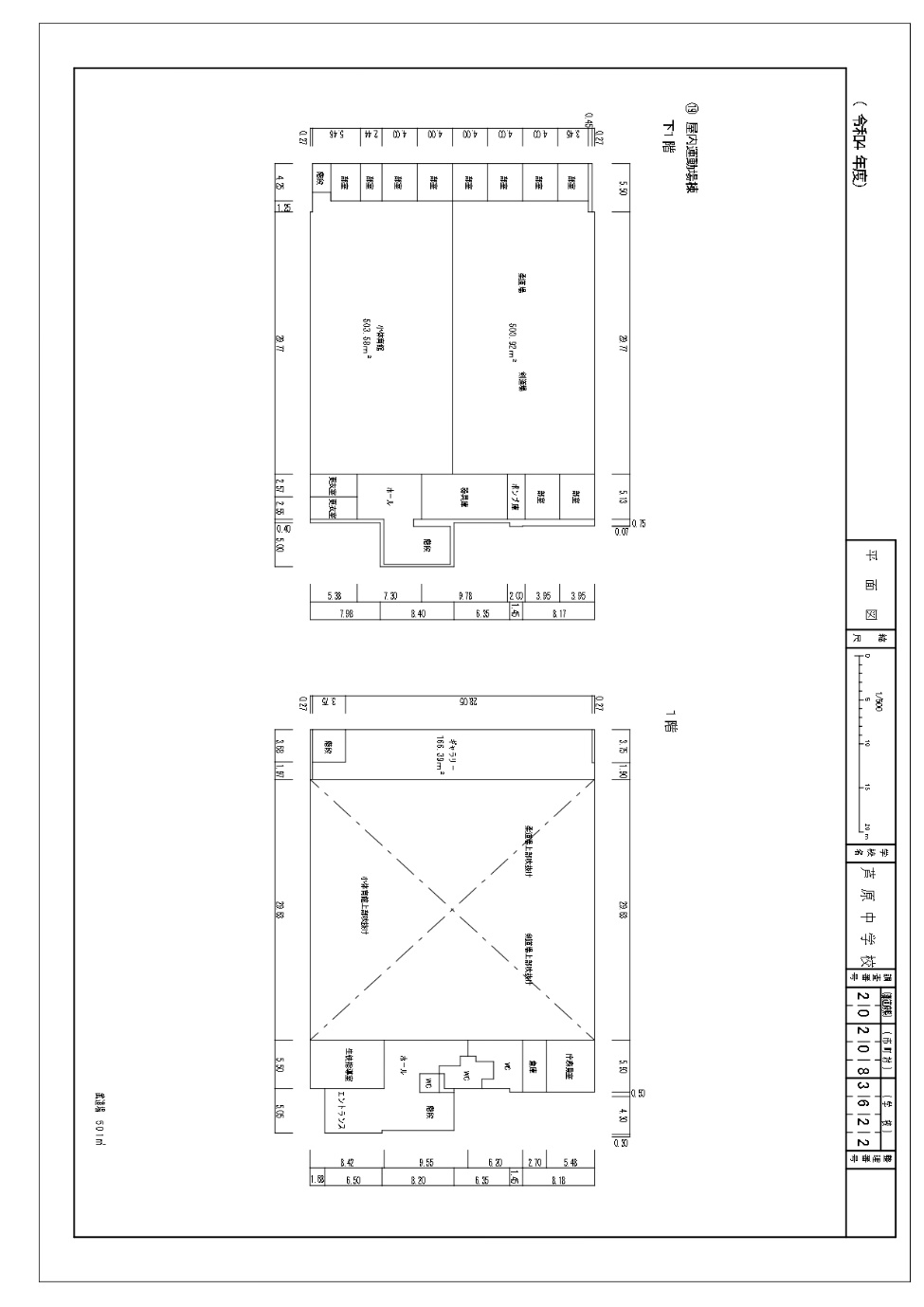 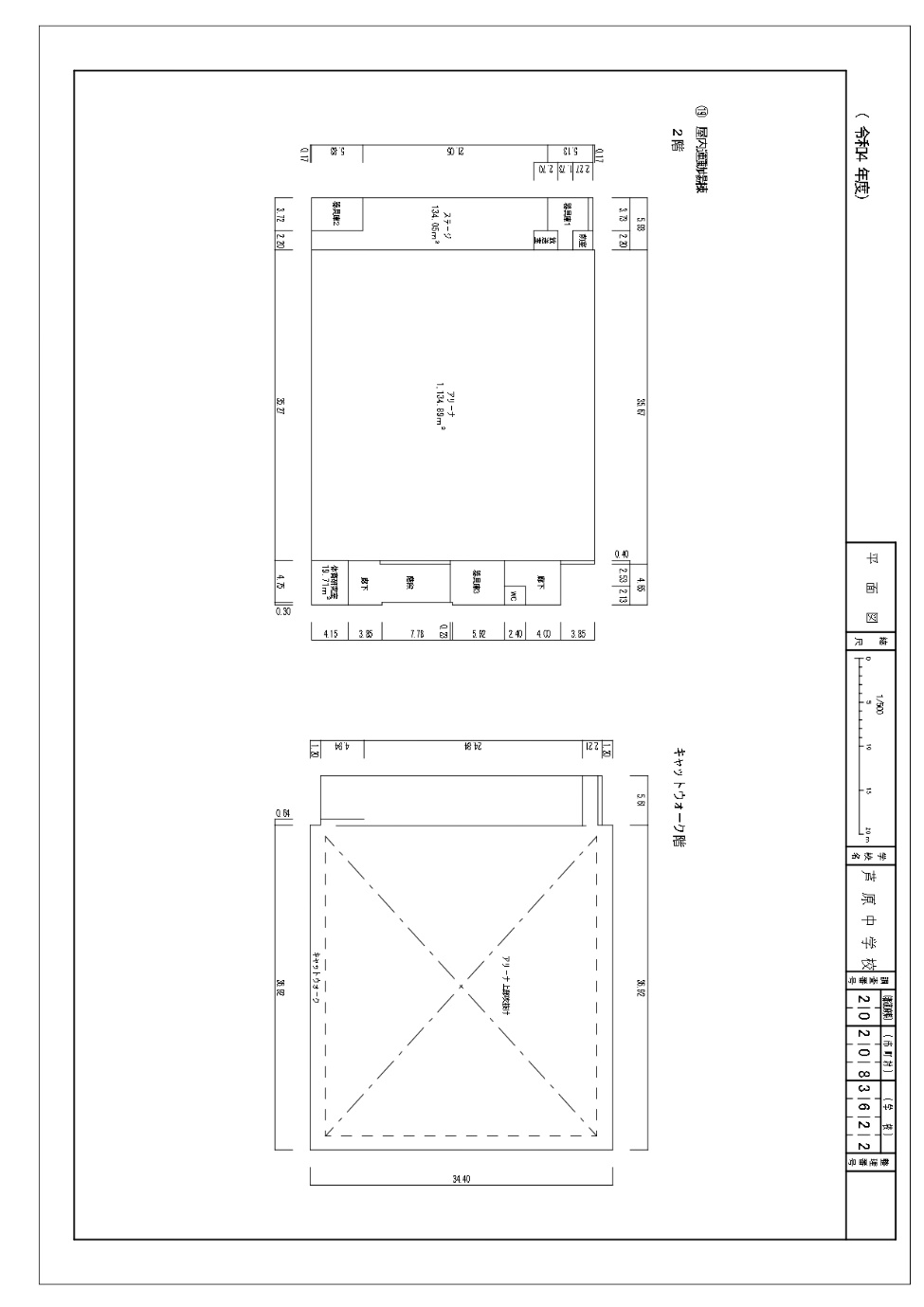 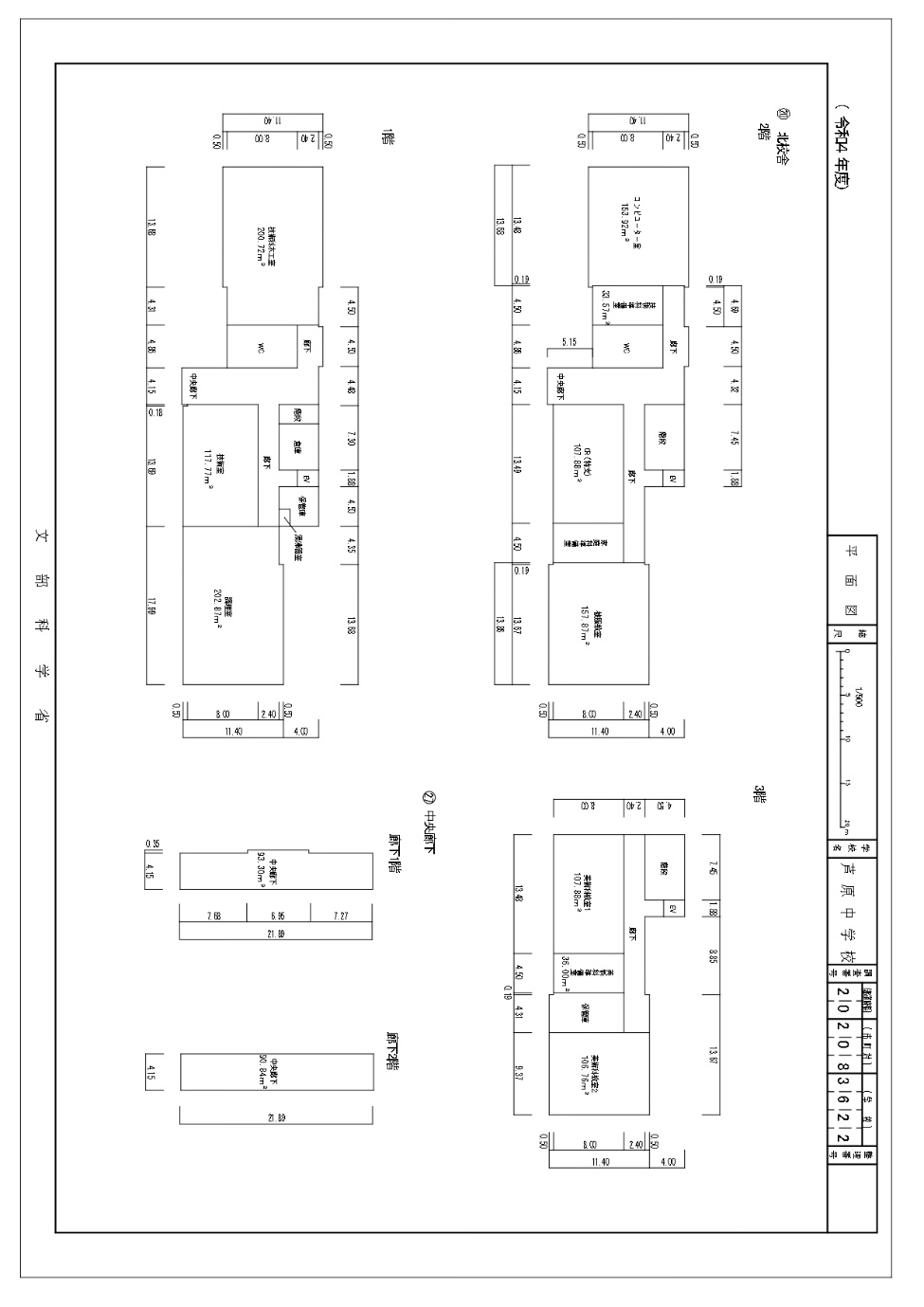 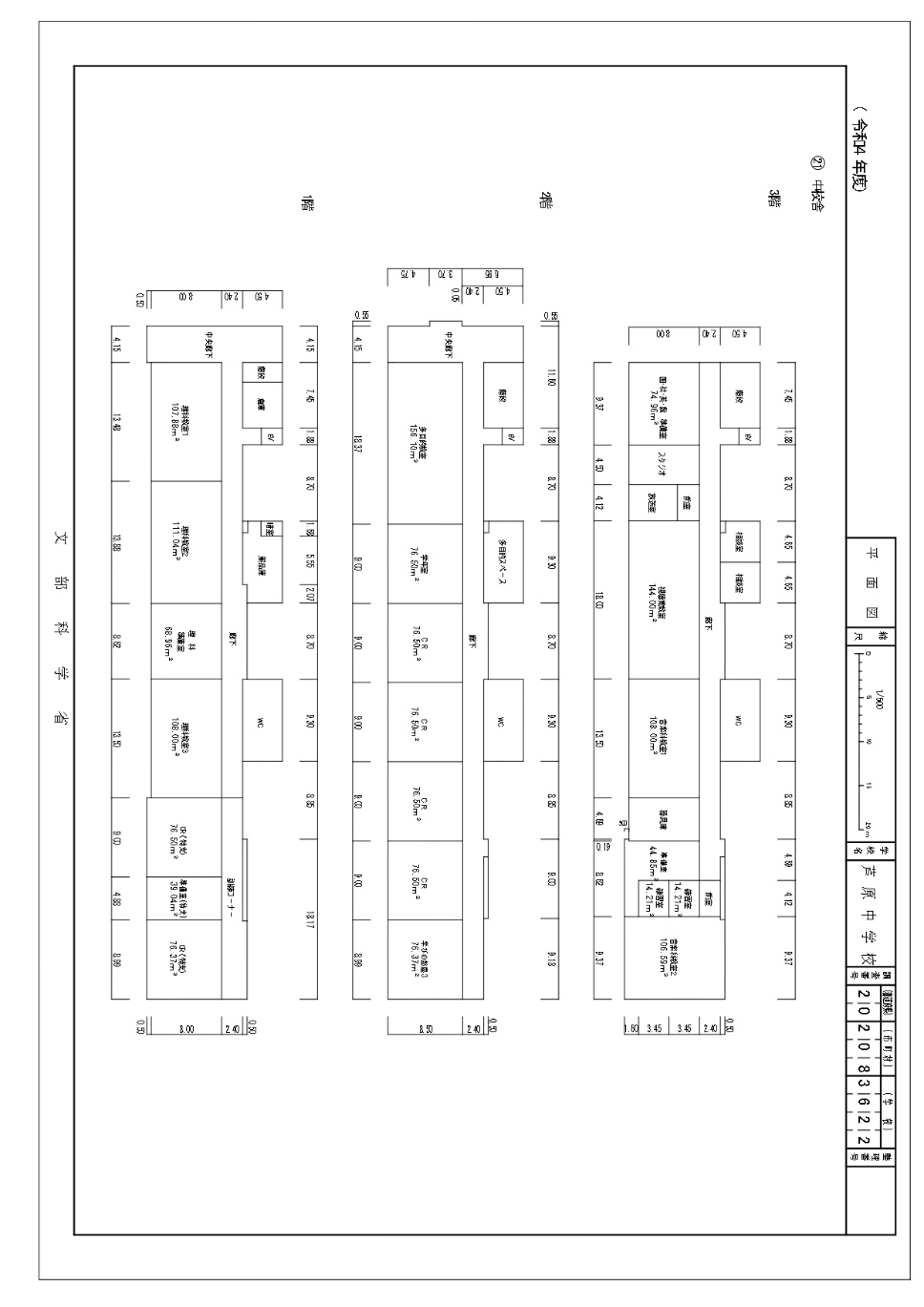 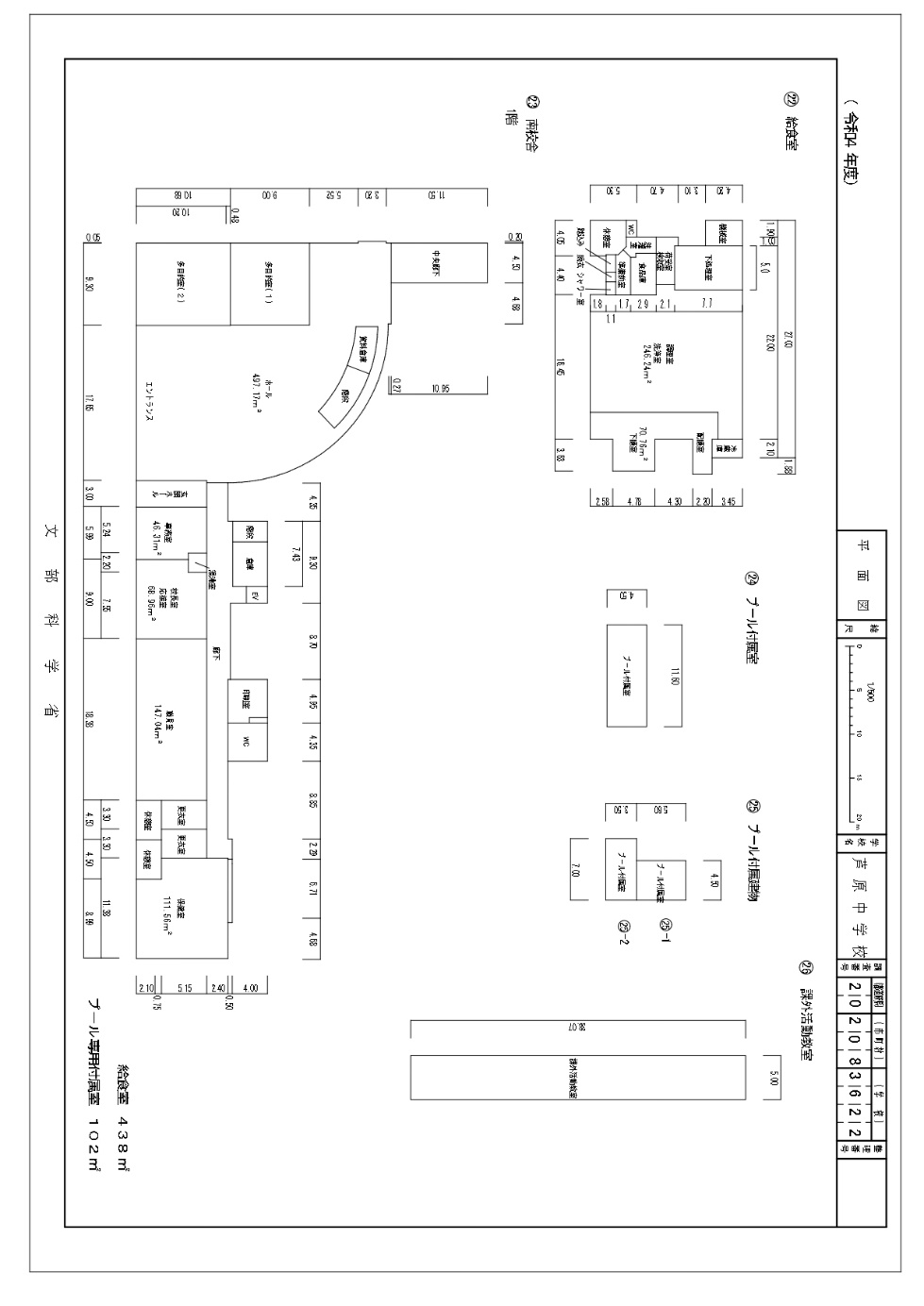 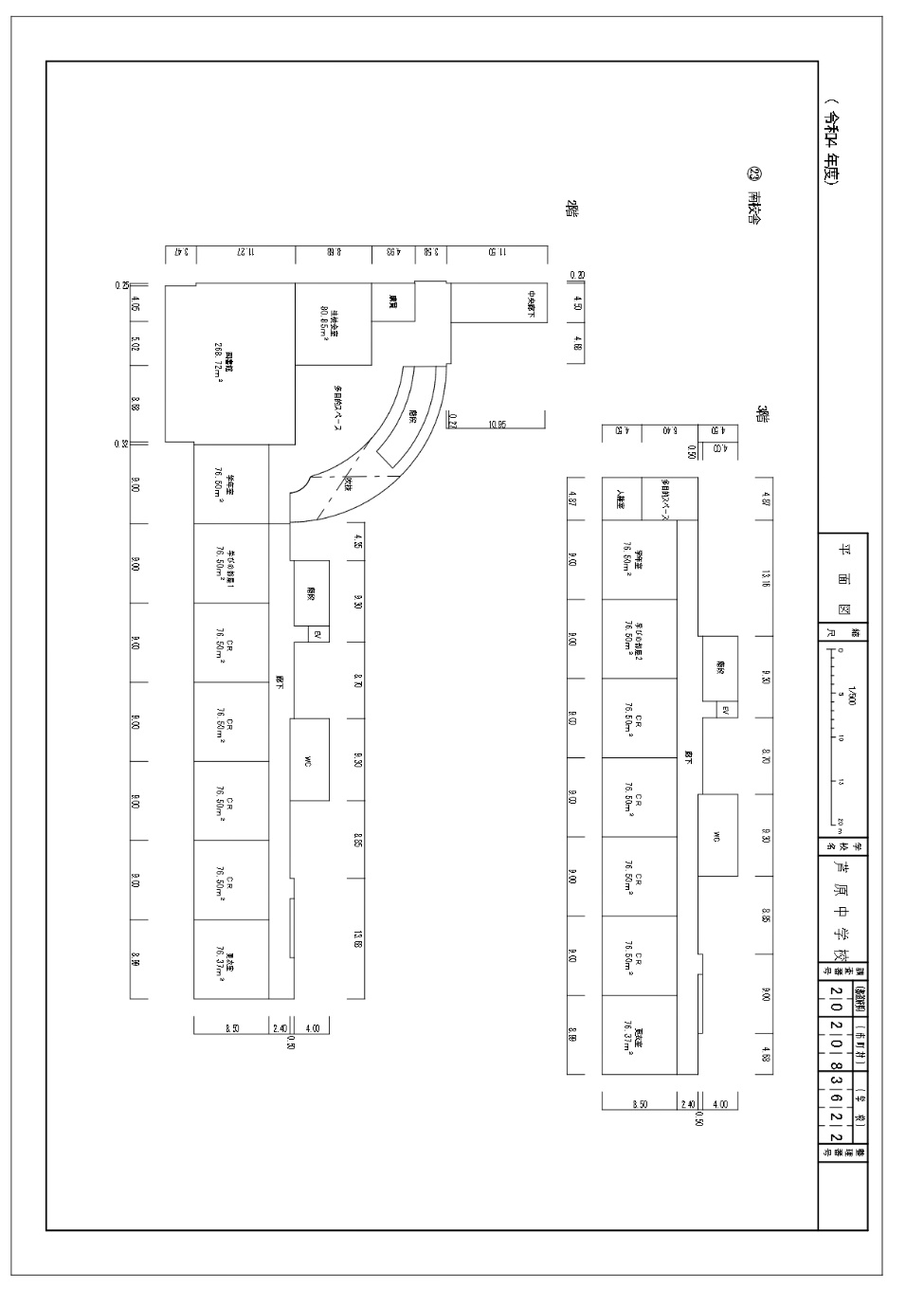 